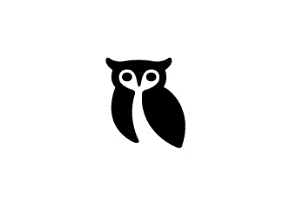 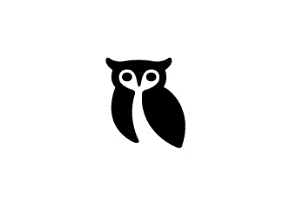 Dear Reception Parents & CarersAfter the government's announcement this week, the senior leadership team are trying to come up with some possible ways of potentially having some of our additional non-key worker reception children back in to school for one day per week for the remaining 3 weeks until the end of term. Even though this is only a small measure, we do think that this would be helpful for our youngest pupils who haven't been in school for a long time now to remind them about school life before they break up for the Summer break. Mrs Burnett and Mrs Fields are currently leading 2 Reception key worker bubble groups, however these bubble groups are not at capacity every single day as we are allocating places based on parents shifts at work on a needs basis only. Mrs Whitehouse is working on giving the current reception key worker children more set days from next week, so we will therefore hopefully have some specific slots available each day to allocate to some non key worker reception pupils for one day per week.In order to establish if we will be able to do this from next week, we need to gauge from you all who would be interested in potentially accessing this one day per week place for their Reception child.***Please note that if we are able to facilitate this for our non-key worker Reception children, we would have to allocate the day each week that your child could come in to school based on the availability of places that we have each day. We will take preferences for days in to account when allocating places, however we cannot guarantee that we will be able to give everyone their first or even second choice. We will do our best.If you would be interested in your child potentially accessing a school place once per week in Reception for the remaining 3 weeks of term, please let us know the following information as soon as possible:Name of Child:Name of Parent(s):Class Teacher:My first choice day would be:My second choice day would be:Please send this information to: liz.dixon@southgosforth.newcastle.sch.uk If everyone who is interested could get back to us with this information by Monday 29th June please, we will do our very best to hopefully facilitate this. We will then let you know which day we have been able to allocate your child later on Monday. If we don't hear from families by Monday 29th June, we will assume that you are not interested in booking a place and would rather keep your child at home for the remainder of the term.If your child already accesses a Reception place in school, you do not need to respond to this email.  Best wishes.Mr Adams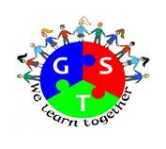 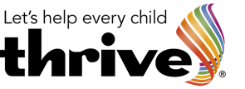 